              短宣手記 — 林俊牧師 專欄----------------------------------------------------------------------------------------------------------------------信徒宣教士

         親愛的各位，我在圖盧茲城已經八個月多了，一方面以香港的教會及差會的宣教士身份在華人中服侍，另一方面又以學生訪客身份居留。感謝大家的關心禱告，至五月初，我本身所需申請的主要證件已經取得，師母則還未完全申請到。但是這些事情都全是恩典，因為往往偶然出現一些幫助的人；否則我也會和師母一樣，但我身體及居留身分的情況是急需的。感謝主憐憫，知道我信心小，怕患大病，就給我很快得醫保卡，使我安心。但申請過程中的心靈，是藉一個信心家庭見證鼓勵我。

        這個華人家庭原本是居住在南美洲，開設餐館維生，弟兄全家後來陸續信主，並成了當地教會重要的支柱。數年前因健康提早退休，一家搬來圖盧茲定居，女兒自小只能坐輪椅行動，身體無力，甚至不能自行咳痰，要夫婦捱更抵夜徹夜照顧。所以若染病就不好處理。疫情肆虐期間，更是不易應付。但是他們仍然肯把握機會，冒着染患疾病危險，返實體聚會及招待弟兄姊妹到他們家，又主動邀約短宣隊、過境來協助小組的牧者。他們夫婦有煮食恩賜，每每以豐盛的美食招待，促進分享並加強會眾彼此關係。女兒有製作精美手工恩賜、處理電腦運作及語言恩賜，也主領法語讀經小組及舉辦手工製作班等，又參與敬拜的事奉，全家出動，為了使圖盧茲城能成功建立一個教會，一個屬靈的家。這是何等的信心和美善的生命。我覺得他們才是宣教士呢！求主更大賜福他們，成為別人的祝福。
   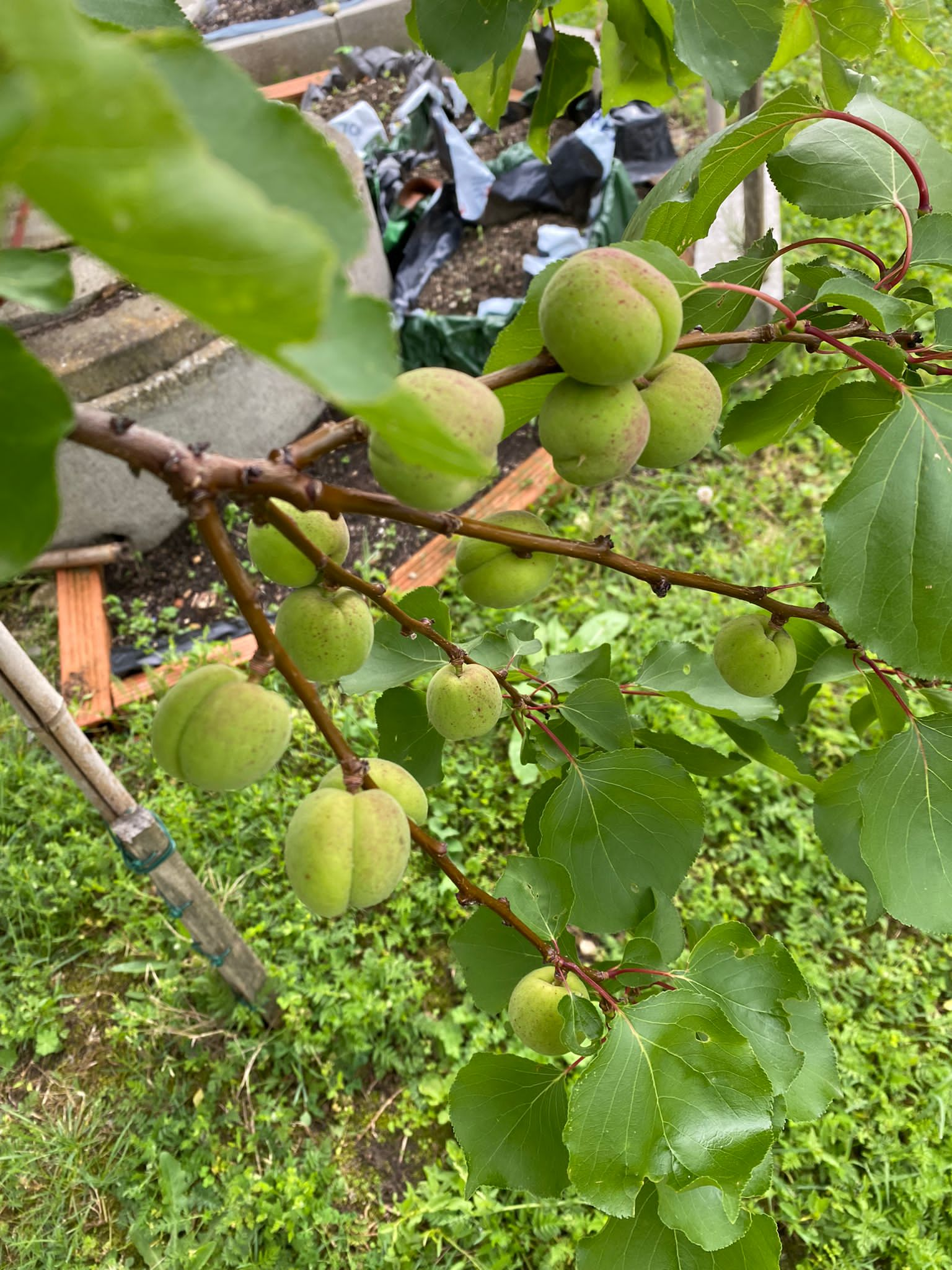 盼望暑假能回港與家人親友弟兄姊妹相聚，求主使我們有更好的分享和激勵。九月再返圖盧茲完成建立教會的工程，尤其是栽培信徒上的需要。我也要見見醫生檢視身體狀況，見見屬靈長者檢視靈性狀況。求主叫我們得糾正及回到宣教的正軌上。也求主給我幫助，使我能順利完成所報讀課程要求的功課，以準備未來可以繼續申請居留。2. 餘生何求？最近在荷蘭為一位年逾七十的傳道按立為牧師，心裡有許多感受。最初知道可能會進行此事時，就禱告主說：願主的旨意成就，因為事情不易成功。在香港不易，在歐洲華人教會更不易。且最怕是因為這個行動帶來爭議，影響信徒間甚至牧者間的關係。很欣賞這位傳道的勇敢，不怕失敗帶來的打擊，一方面不亢不卑地面對各種要求及程序，沉著應付各個大小的困難。在主的帶領中終於完成整個程序順利受按為牧師。這事也給我很深的體會和啟發。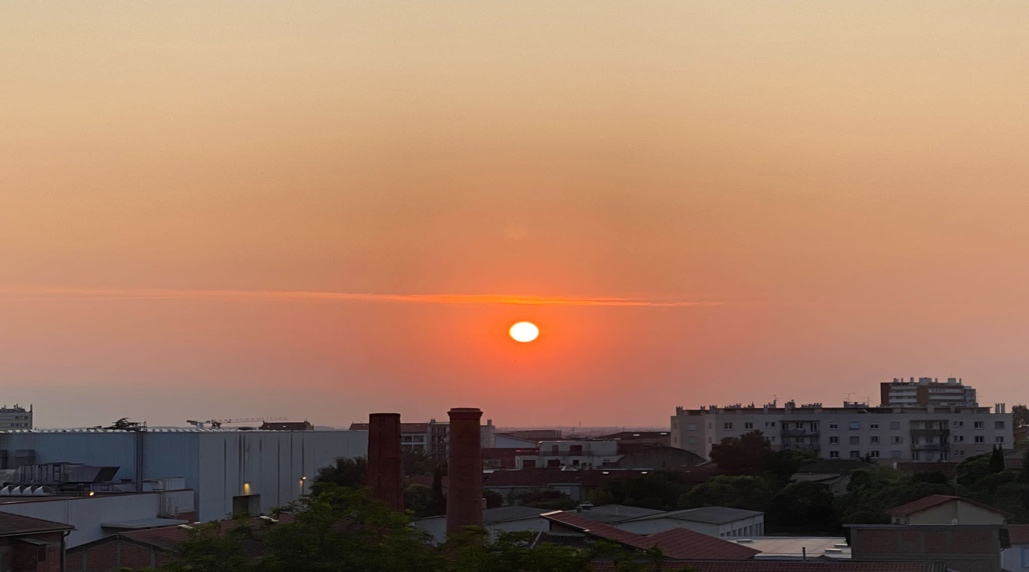 面對夕陽，我在問自己餘生何求？想起一句勉勵的話「老當益壯，寧移白首之心？窮且益堅，不墜青雲之志。」踏入老年，餘生幾許？求能爭取在有能力做的時候，做該做的事，盡力去做好。餘生所求是很想祝福一些為主努力耕耘的人，因為自己時日和能力都在退減，甚至倒數；故此，總想有更多人按着他們不同的才華能力，去叫更多人得祝福，但自己也爭取更新和學習的機會去成長，使祝福別人的果效更能事半功倍，這是少許青雲之志，不讓衰敗的身軀逞強，蓋過我的心願。也許舊約聖經中迦勒(民十四10)的人生，給我一些啟悟。人世間有太多不理解的事情，我只想順著上主的帶領，在我遇上的人中學習他們的優點、又祝福他們，若需要扶我一把，我會主動提出，若需要扶他一把的，我願意。我還有生命氣息，有溫暖和力量，就有祝福或成全別人的可能性。餘生何求？就是這少許了。主給宣教中門徒的名句：白白得來，白白捨去。請為我正求主指引的餘生規劃禱告，為圖盧茲的教會發展進程禱告。求主引領。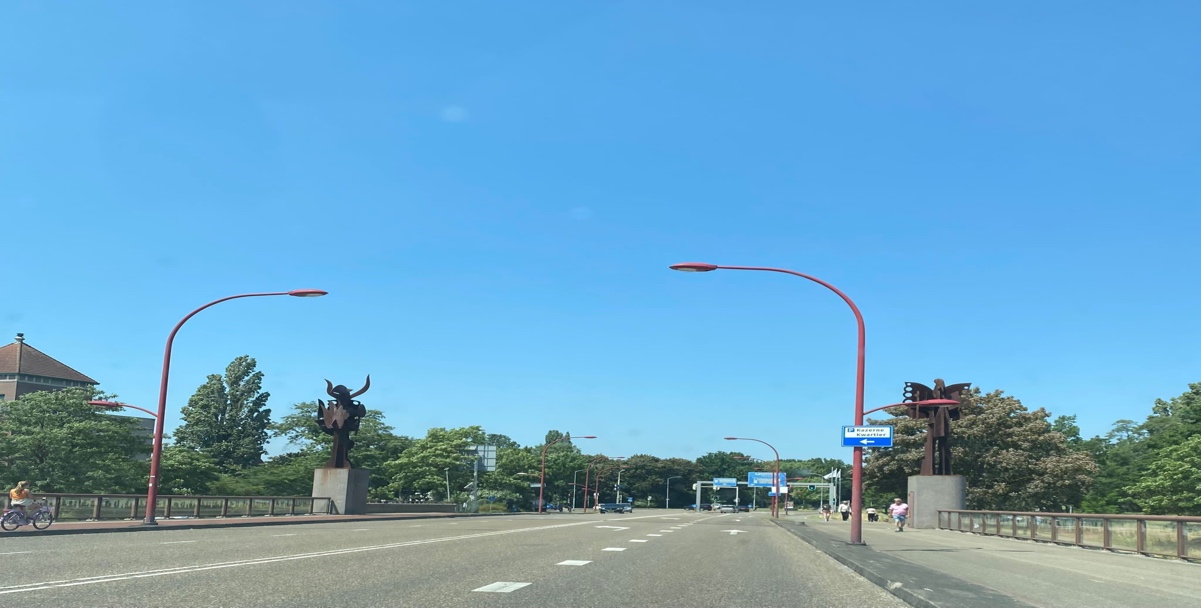 3. 風雲上的夕陽在圖盧茲常刮起強風，現在冷天真是感到風蕭蕭兮易水寒。我在黃昏默觀，看著日影西斜，雲隨風舞，變化萬千，夕陽餘暉下思念我親愛的姑姐，她近日忽在沉睡中離世了。在黯然神傷之餘，再勾起自己爸媽離世的傷口，有數天墮入失落的情緒中。正如一位弟兄的安慰，他們雖然現在只能活在我們的懷念中，但他們許多的榜樣持續活在我們一輩的生命中。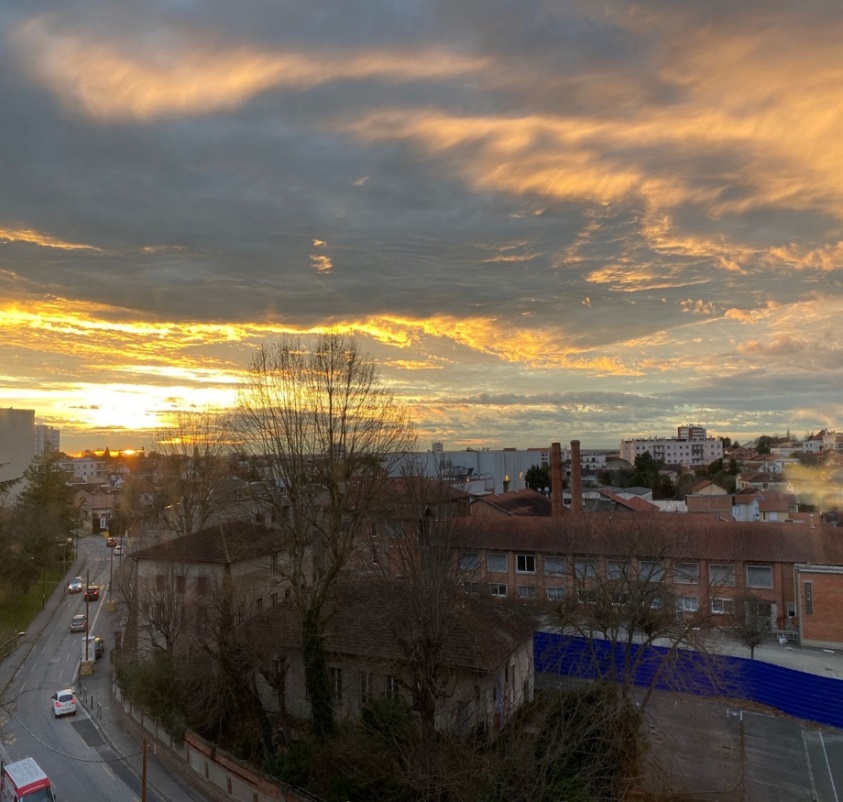 她很有憐憫人的心懷，更愛護她在內地多個親人，竭盡所能幫助每一個有需要的親友。但她並不是閒著的，她一人要照顧家中七個男士(有六個兒子)，相夫教子。雖沒有僱傭，家𥚃竟十分整潔條理。她很聰明好學，從電視中學到做出很多美味的餸菜。照管兒子們也十分妥當，得到他們的尊重和愛護，使她能作家中的調解者。現每個兒子皆成家立業，按各人的才能在各方面貢獻社會。她讀書不多，不諳學術，卻活出生命的真理，也成為她丈夫兒子甚至許多親人的天使。她謙厚坦誠和堅強，是我心中很佩服、敬重和懷念的姑姐。她在移民加拿大後有機會決志信主。如今能安然入睡在主懷，叫我稍感安慰。她住在加拿大後，我實在太少對她盡考，感謝我在加的妹妹代為照顧她。從她的人生，看到她像聖經中的以諾，養育兒女，與神同行（創五21-24）。生命在一步一腳印中走完。她心靈單純，一生憑良心做事待人，寬容大度，更持家有道，勇於承擔責任，能任勞任怨，縱遇有人生憾事，也默然承受，有強大的心靈，她是我的人生其中一位值得學習的人。學習在平凡的生活中不忘實踐上主給我們人生的召命，人生雖常有遇風高浪急，但在順應所處的環境中，因著雲上的夕陽，依然可以有絢麗奪目的美景。感謝主及大家的禱告，我已得到通知，可以有社保了，師母則還未有。另外，四月會有些弟兄姊妹組短宣隊來圖盧茲協助事工和探訪體驗，請為他們能成就主的差遣代禱及支持。4. 沉默的力量我親愛的阿忠弟兄，你竟在盛年離世，雖然你走得灑脫，在主懷裡得享安息，但驚聞惡耗，真的捨不得！你對我來說，你是年輕，且有為的，你還有很多可發揮的空間，離世是可惜的。但你是沒有浪費主給你存在的恩典。你在人以為絕望中堅持盼望，你在人以為不該信任神時，信任到底，你在人生中活出約伯信心的話：賞賜的是耶和華，收取的也是耶和華，耶和華的名是應當稱頌的。這是何等奇妙的見證。你雖然死了，卻因信，仍在向我們說話，告訴我們什麼是信心。你是說話不多的，現在你更加沉默了。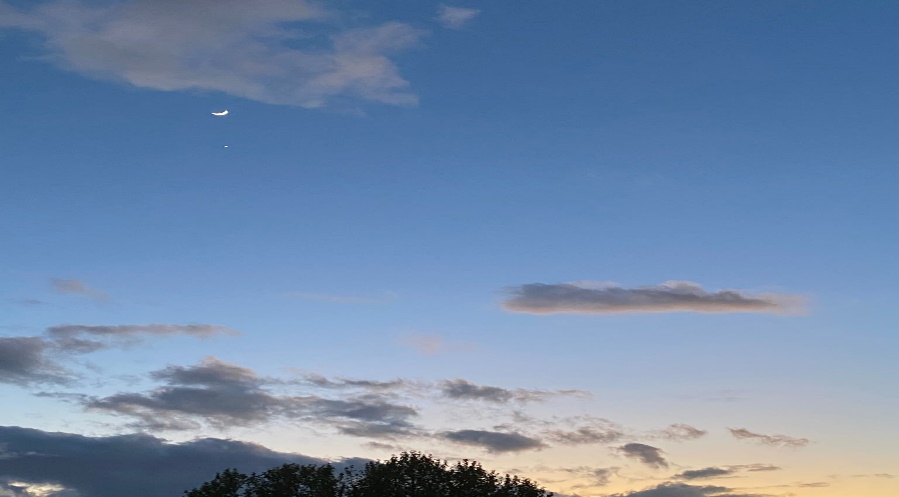 你常常是在沉思，常是沉默，但沉默中卻顯出你平靜，而且帶來能力。我常感到你有一種特別的灑脫，能放下、沉默、幽默……。所以，你可以「笑駡由人，灑脫地做人」，顯出你沉默的力量。所以，你能「抹淚痕，輕快笑著行。」你沒有怨天尤人，只靜靜地安守本份。在這個被迫沉默的世代，有人覺得納悶，因為不甘，又覺得沉默是弱者，但你信沉默是有奇妙的力量和智慧。你「看透了，不再自困」。求主教我順服沉默有時，說話有時（傳三7）。謝謝你在我需要時候，處在病中的你毫不猶豫地付出：參加查經班給我鼓勵、送來洗衣機底盤、去車站接載、帶我細心去找我在安多芬租房子需要的東西、給我吃很美味的雪糕、烹調多頓好吃的午餐、教我種垂盤草醫肝、半年多前我路過荷蘭拜訪時，你親自下廚煮午餐招待我和師母，我急需補充肝藥，你即時寄來法國給我等等。這是你在沉默中有力量的服侍。我們同病相連相惜，你的離世使我現在確感到要更孤單去繼續作抗病鬥士。但你過去的存在成為我現在生命的激勵，也要學習你的灑脫。你的人生雖短卻是豐盛和豐榮，是滿足和知足，所以你灑脫。而你的見證是活在認識你的人的生命中。你現在的沉默，更在發出無比的聲音和力量，繼續發揮著宣教的工作。逝去的人，也許枉死，但卻仍活在不同的人的生命中，宣揚著寶貴的生命信息，持續為主作見證。請記念面對親人離世的人的傷感，學習「繼續行，灑脫地做人」。（「」內容引用「沉默是金」首歌的歌詞）。5. 夢裡不忘身是客人生的現實是客旅的人生，但做旅客不一定是浪漫的，尤其是要適應環境和文化。多次夢裡都為要應付的事奉擔心，因為我們所接觸的都是陌生人，不了解他們，若要向他們分享許多話，講多就錯多。若要與他們一起服侍，就擔心更多。但在彼此有弟兄姊妹這重關係下，還是可以勉強應付，得到諒解，但壓力仍不少。而在奔波於申請不同的證件過程，面對法國文化的特點，糾纏在預備各種不知是否合適，又要無了期遞交的文件。而每次是可能要用一天預備文件，再用半天以上的時間遞交。要在石沉大海的情況等待，是何等大的挑戰！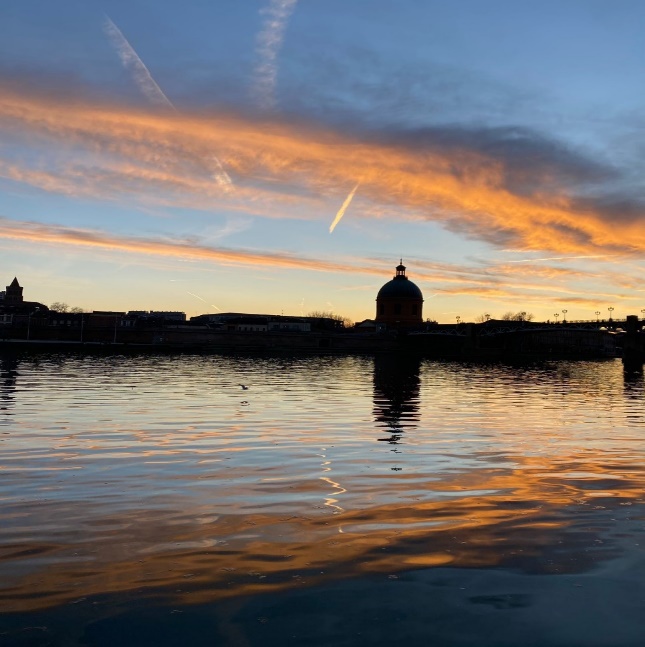 分享了我的「林中路」後約一周，感謝主我收到政府通知安排打指模了，師母也跟著有消息了，我們看到一些進展，卒之稍可安心，這是因我信心不足，抑或是大家看到我的分享信後，為我代禱而有的結果？我認為兩個答案都對。無論如何，我在感恩中慚愧。

       活到老學到老，人生，路不熟，走上了，邊走邊學邊做。肯走下去，就能看到沿途風景的好。如果看生命是上主恩賜，就可以少看到難關，多看到樂趣！因能感悟人生的奧妙。我看到法國人也許有其傲慢的一面，但亦不乏能在眼神接觸時展現微笑的人，甚至會互祝早安晚安。教會預苦期中想到主受魔鬼試探的核心的挑戰是人性𥚃的任性，是自我中心的具體表現。主的得勝是在於堅持以神為中心。(太四1-11），但願我們的客旅人生可堅持以主為中心，可向陌生人和苦難的世界獻上微笑和問安的祝福！

        請為俄烏戰爭一年來許多難民面對國破家亡哀傷的人禱告，也為土耳其敍利亞地震的傷亡枕藉慘況代求。至於我們申請社保醫保的手續仍在進行中，也請記念，更為我們的小組發展成教會的過程禱告，希望在成立教會的同時，也建立弟兄姊妹與神的關係和彼此的關係，因為教會的屬靈生命基礎至為重要。期待四月短宣隊可以為我們點燃委身上主和群體的心。預告大家若證件情況順利，我和師母期待今年暑期回港一趟。
6. 夜闌人靜，有誰共鳴沒想到香港人如此長久懷念藝人張國榮，我特別印象深刻他的一首「有誰共鳴」：抬頭望星空一片靜我獨行 夜雨漸停無言是此刻的冷靜笑問誰 肝膽照應風急風也清 告知變幻是無定未明是我苦笑卻未停不信命 只信雙手去苦拼矛盾是無力去暫停可會知 我心裡睏倦滿腔夜闌靜 問有誰共鳴從前是天真不冷靜愛自由 或會忘形明白是得失總有定去或留 輕鬆對應孤單中顫抖 可知我實在難受問誰願意失去了自由想退後 心裡知足我擁有前去亦全力去尋求風也清 晚空中我問句星夜闌靜 問有誰共鳴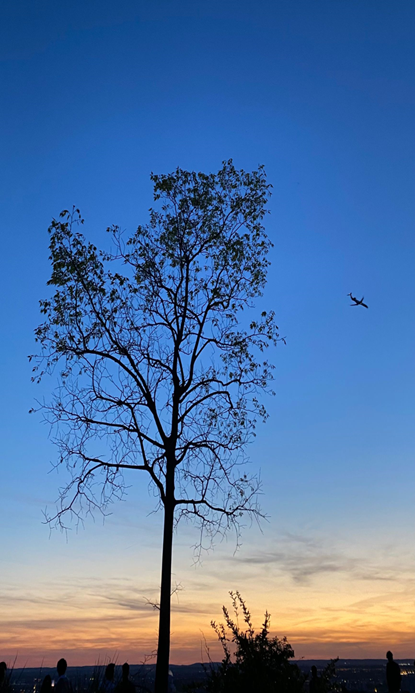 每年四月一日前後，總會因各方人士而聽到這首歌，而這幾年聽的時候總是特別傷感。今年宣教中再聽，更是共鳴！尤其是多個星期五晚上從查經地方獨自回家，途中望著漆黑中的星空，深夜十一點的寂靜路上，哼着：夜闌靜，問有誰共嗚…..。四月五日見到短宣隊用僅有的假期從香港和蘇格蘭來，為了機票昂貴，要經過二三十小時披星戴月來探訪我們圖盧茲華人，又為我帶來一些渴望已久的東西，見到熟識的面孔，講熟識的語言，談到熟識的人和事，多麽溫馨！濃情厚意，叫我和師母感恩無限。他們像苦路十四站，那位女士韋羅尼迦用手巾為我在「林中路」上拭抹面上的汗。在受難節中我的回應也是一首很喜歡的聖詩「燃盡我生命」：你是否看見有人在空虛中嘆息，無奈絕望中感哀傷失落， 你是否聽見弟兄安逸中的笑聲，甘願在磋跎歲月渡此生， 主啊，我願意燃盡我生命，無論到那一方，為你傳揚， 主啊，我願意燃盡我生命，為基督作見證，終生不移。  你是否嘗過傳道者的孤單寂寞，奮力去救人，不為己留甚麼， 你這蒙主愛拯救施恩典的一人，是否今願意，隨主獻一生？ 主啊，我願意燃盡我生命，無論到那一方，為你傳揚， 主啊，我願意燃盡我生命，為基督作見證，終生不移。宣教不在乎有沒有我，我應該在乎我有沒有宣教，我對上主的呼召有沒有共鳴？有沒有常在十架下反省並回應主?願否燃盡自己，即是我是否在磋跎歲月？也許我不必那麼認真，給自己很大壓力，但真正的問題是我有否因主復活而來的生命？這生命的本質和本能是什麼，我就做什麼。但我仍然需要主施恩憐憫，幫助我回應到、做到主的呼召和差遣。請為我禱告。也請為短宣隊禱告，求主保守他們身體心靈的健康和力量，賜他們宣教的心志，在圖盧茲還有數天的事奉及生活，並回港後的宣教心志，使他們的短宣，激活他們那復活主賜的生命，並燃盡主賜的生命。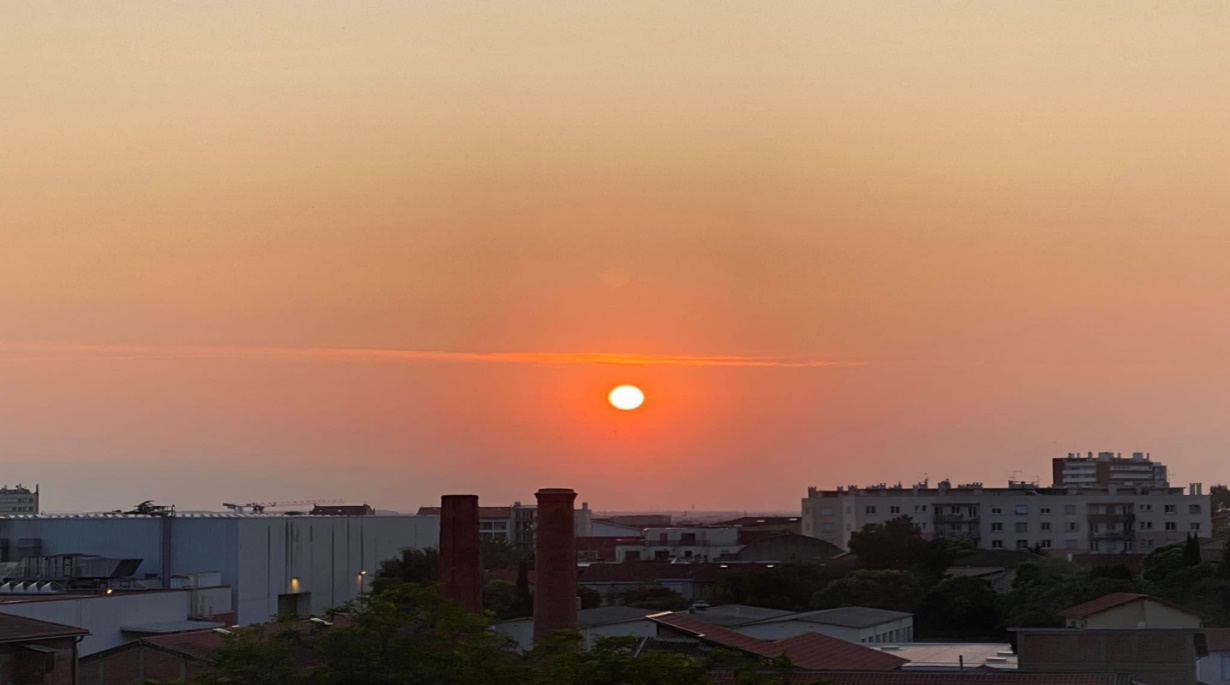 《環球華人宣教學期刊》第七十三期 Vol 8, No 3 (July 2023)  